ДРУЖКІВСЬКА МІСЬКА РАДАПРОТОКОЛпленарного  засідання  позачергової тридцять восьмої  сесії  міської ради VII скликання №39Зала засідань міської ради                                                                   15 січня  2018 рокуВсього депутатів – 36Присутніх  - 20 депутатівВідсутні –16 депутатів			Кількість запрошених – 10  осіб          У роботі пленарного засідання позачергової тридцять восьмої  сесії VII скликання приймають участь: заступники міського голови, керівники управлінь міської ради, начальники відділів міської ради, представники  засобів масової інформації.           Пленарне засідання позачергової тридцять восьмої   сесії VII  скликання відкриває та проводить  міський голова Гнатенко В.С.           Для  організаційної  роботи сесії обирається секретаріат у наступному складі:         -  Шехов І.В., Ковилін Д.В., Ченцова О.О.;           - лічильна комісія у кількості 3-х осіб: Сівоплясова І.В., Регеда А.Ю., Кулик Т.І.            Порядок денний затверджується одноголосно.              Затверджений регламент роботи пленарного засідання позачергової тридцять восьмої сесії VII  скликання: доповідачам з питань порядку денного - до 5 хвилин, для відповідей на питання до доповідачів – до 10 хвилин,  виступаючим - до 3 хвилин.  Засідання сесії провести  протягом  30 хвилин.ПОРЯДОК ДЕННИЙ:       До протоколу додаються:    -  перелік рішень, прийнятих на пленарному засіданні позачергової тридцять восьмої  сесії Дружківської міської ради  VII скликання;      -  лист присутності депутатів міської ради на пленарному засіданні позачергової тридцять восьмої   сесії  Дружківської  міської  ради  VII скликання;порядок ведення пленарного засідання позачергової тридцять восьмої  сесії Дружківської міської ради VII скликання ;-    підсумки відкритого поіменного голосування (протокол лічильної комісії)Міський голова                                                                                               В.С.Гнатенко1Про надання згоди комунальному підприємству  «Управління капітального будівництва»  Дружківської міської ради  на передачу закінченого  будівництвом об’єкта на баланс відділу освіти Дружківської міської ради Доповідає Верещагін Р.О., заступник міського голови2Про надання згоди на передачу з балансу відділу освіти Дружківської міської ради на баланс Дитячо-юнацької спортивної школи Дружківської міської ради основних засобів Доповідає Верещагін Р.О., заступник міського голови3Про внесення змін до рішення міської ради  від 22.12.2017 №7/37-2« Про міський бюджет на 2018 рік»Доповідає Трушина І.В., начальник міського фінансового управління1СЛУХАЛИ:Про надання згоди комунальному підприємству  «Управління капітального будівництва»  Дружківської міської ради  на передачу закінченого  будівництвом об’єкта на баланс відділу освіти Дружківської міської ради Доповідач:Верещагін Р.О., заступник міського головиВИРІШИЛИ:Підсумки голосування: за –21, проти - немає , утрим.- немає.Рішення № 7/38-1 прийнято  (додається).2СЛУХАЛИ:Про надання згоди на передачу з балансу відділу освіти Дружківської міської ради на баланс Дитячо-юнацької спортивної школи Дружківської міської ради основних засобів Доповідач:Верещагін Р.О., заступник міського головиВИРІШИЛИ:Підсумки голосування: за – 21, проти-немає , утрим.- немаєРішення № 7/38-2  прийнято (додається).3СЛУХАЛИ: Про внесення змін до рішення міської ради  від 22.12.2017 №7/37-2« Про міський бюджет на 2018 рік»Доповідач:Трушина І.В., начальник міського фінансового управлінняВИРІШИЛИ:Підсумки голосування: за - 21, проти-немає , утрим.- немає.Рішення № 7/38-3 прийнято  (додається).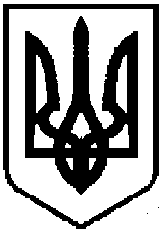 